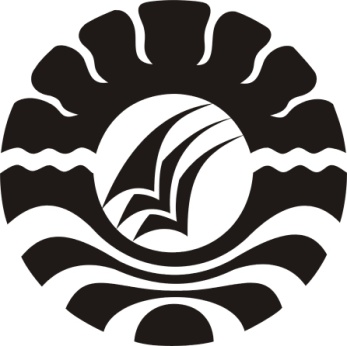 SKRIPSIPENERAPAN PEMBELAJARAN MODEL GLASSER UNTUK MENINGKATKAN HASIL BELAJAR SISWA KELAS X TKJ 1 SMK NEGERI 1 GALESONG SELATAN PADA MATA PELAJARAN KKPIOLEH:ASMAUL HUSNA RS1229542013PROGRAM STUDI PENDIDIKAN TEKNIK INFORMATIKA & KOMPUTERJURUSAN PENDIDIKAN TEKNIK ELEKTROFAKULTAS TEKNIKUNIVERSITAS NEGERI MAKASSAR2016ABSTRAKAsmaul Husna RS, 1229542013. Penerapan Pembelajaran Model Glasser Untuk Meningkatkan Hasil Belajar Siswa Kelas X Tkj 1 Smk Negeri 1 Galesong Selatan Pada Mata Pelajaran Kkpi. Skripsi. Fakultas Teknik. Universitas Negeri Makassar. 2016.  Pembimbing. M Yusuf Mappeasse, Mustari S. Lamada.Penelitian ini dilatarbelakangi oleh kurangnya partisipasi siswa dalam kegiatan  pembelajaran praktikum KKPI di kelas X TKJ 1 yang menyebabkan rendahnya hasil belajar KKPI siswa. Untuk mengatasi permasalahan di atas, maka diterapkan pembelajaran model Glasser untuk meningkatkan hasil belajar siswa kelas X TKJ 1 SMK Negeri 1 Galesong Selatan pada mata pelajaran KKPI. Penelitian ini merupakan Penelitian Tindakan Kelas (PTK). Lokasi penelitian ini adalah SMK Negeri 1 Galesong Selatan yang terletak di Kabupaten Takalar. Subjek penelitian ini adalah siswa kelas X TKJ 1 pada semester genap tahun pelajaran 2016 dengan jumlah siswa sebanyak 37 orang. Prosedur penelitian tindakan kelas ini dilaksanakan dalam dua siklus yaitu siklus I dan siklus II. Siklus I dan siklus II merupakan rangkaian kegiatan yang saling berkaitan, dalam artian pelaksanaan siklus II merupakan kelanjutan perbaikan dari siklus I. Masing-masing siklus diadakan sebanyak empat kali pertemuan yang terdiri dari tiga kali proses belajar mengajar ditambah satu kali tes siklus. Dan setiap siklus terdiri dari empat tahap yakni perencanaan (Planning), tindakan (Action), observasi (Observation ) dan refleksi (Reflection). Peningkatan nilai rata-rata hasil belajar KKPI siswa pada siklus I berada pada kategori baik dan terjadi peningkatan hasil belajar yang signifikan pada siklus II dengan rata-rata persentase yang diperoleh berada pada kategori baik sekali. Pada siklus I  terdapat 24 siswa yang memenuhi kategori baik yang telah mencapai Kriteria Ketuntasan Minimal (KKM) dan pada siklus II sebanyak 35 siswa yang memenuhi kategori sangat baik yang telah mencapai Kriteria Ketuntasan Minimal (KKM). Berdasarkan hasil penelitian yang telah dilaksanakan, dapat disimpulkan bahwa pelaksanaan pembelajaran dengan menerapkan  pembelajaran model Glasser dapat meningkatkan hasil belajar KKPI di kelas X TKJ 1 SMK Negeri 1 Galesong Selatan Kabupaten Takalar.Kata Kunci : Model Glasser, Hasil Belajar, KKPI.DAFTAR PUSTAKA[1][2][3][4][5][6][7][8][9][1]	A. Fitriani, M. Danial, and M. Wijaya, “Pengaruh Penggunaan Media Animasi pada Model Discovery Learning terhadap Hasil Belajar Kimia Peserta Didik Kelas X MIA SMAN 1 Bungoro (Studi pada Materi Pokok Ikatan Kimia),” CHEMICA, vol. 15, no. 2, pp. 114–122, 2014.[2]	M. Y. Mappeasse, “Pengaruh cara dan motivasi belajar terhadap hasil belajar programmable logic controller (PLC) siswa kelas III jurusan listrik SMK Negeri 5 Makassar,” J. Medtek, vol. 1, no. 2, pp. 1–6, 2009.[3]	M. Tawil, “Upaya peningkatan Hasil Belajar Peserta didik Melalui Asesmen Kinerja DI SMA Negeri 1 Sungguminasa Kab. Gowa,” in Prosiding Seminar Nasional Peranan asesmen dan ujian dalam peningkatan mutu pendidikan nasional, 2015.[4]	Y. Yulvinamaesari, H. Helmi, and K. Khaeruddin, “Peningkatan Hasil Belajar Fisika Melalui Strategi Reciprocal Teaching (Pembelajaran Timbal-Balik) pada SISWA kelas VII SMP Negeri 24 Makassar,” J. Math. Nat. Sci., vol. 4, no. 1, 2015.[5]	N. U. R. H. N. KAHARUDDIN, “Pengaruh Penggunaan Multimedia Pembelajaran terhadap Hasil Belajar IPS di SD Inpres Tamalanrea 3 Kota Makassar.” UNIVESITAS NEGERI MAKASSAR, 2015.[6]	Y. Yusnia, “Pengaruh Pembelajaran Discovery Learning Berbasis Multimedia Interaktif terhadap Hasil Belajar Matematika Siswa Kelas VIII SMP Negeri 32 Bulukumba.” Universitas Negeri Makassar, 2014.[7]	A. Bahri, A. A. Azis, and N. F. Amin, “Penerapan Strategi Pembelajaran Aktif Question Student Have dan Kemampuan Akademik Terhadap Hasil Belajar Kognitif Siswa Kelas VIII SMPN 2 Camba,” Sainsmat, vol. 1, no. 1, pp. 41–51, 2012.[8]	K. Khaerunnisa, “Efektivitas Pengintegrasian Model Pembelajaran Kooperatif Tipe Think Talk Write (TTW) dan Numbered Heads Together (NHT) Terhadap Hasil Belajar Matematika Siswa Kelas VIII SMP Negeri 3 Makassar. Skripsi. Jurusan Matematika. Fakultas Matematika dan Ilmu Pengetahuan Alam. Universitas Negeri Makassar.” Universitas Negeri Makassar, 2014.[9]	R. Aprianty, R. T. Mangesa, and M. Y. Mappeasse, “Perbandingan Hasil Belajar Siswa dengan Menggunakan Model Jigsaw dan Model Stad Pada Mata Pelajaran Sistem Operasi Di Kelas X TKJ SMK Negeri 1 Barru.” Universitas Negeri Makassar, 2015.